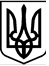 Хмельницька міська радаРОЗПОРЯДЖЕННЯкерівника робіт з ліквідації наслідків медико-біологічної надзвичайної ситуації природного характеру державного рівня на території міставід 15.04.2020 р. № 22 Про вжиття додаткових протиепідемічних заходівВідповідно ст.ст. 75, 76 Кодексу цивільного захисту України, Закону України «Про захист населення від інфекційних хвороб», постанови Кабінету Міністрів України від 11 березня 2020 р. № 211 «Про запобігання поширенню на території України гострої респіраторної хвороби COVID-19, спричиненої коронавірусом SARS-CoV-2», керуючись  Протоколом № 10 позачергового засідання обласної комісії з питань техногенно-екологічної  безпеки і надзвичайних ситуацій від 14 квітня 2020 року, з метою запобігання зростанню захворюваності на коронавірусну хворобу (COVID-19) в місті Хмельницькому:1. Заборонити роботу суб’єктів господарювання, яка передбачає приймання відвідувачів, усіх форм власності, крім торгівлі пальним, лікарськими засобами та медичним приладдям, з 00:00 години 19 квітня 2020 року до 24:00 години 19 квітня 2020 року.2.  Максимально обмежити роботу громадського транспорту з 17:00 години 18 квітня 2020 року до 24:00 години 20 квітня 2020 року з урахуванням забезпечення можливості довезення, згідно відповідних графіків, працівників медичних закладів та підприємств критичної інфраструктури, що забезпечують життєдіяльність міста в цей період.3.  В. о. начальника штабу з ліквідації наслідків НС Шкабурі Ю.Ю. довести дане рішення до відома відповідальних осіб.4. Контроль за виконанням розпорядження покласти на в.о. начальника штабу з ліквідації наслідків НС Шкабуру Ю.Ю.Керівник робіт з ліквідації наслідків медико-біологічної надзвичайної ситуації                                                 Володимир ГОНЧАРУК                                         